Publicado en Madrid el 24/11/2023 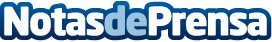 Women Leading Tourism continúa dando visibilidad al liderazgo de la mujer en sector turísticoEl Director General de Turismo y Hostelería de la Comunidad de Madrid, Luis Martín Izquierdo, asegura en una entrevista que uno de los objetivos de Women Leading Tourism es promover el liderazgo de la mujer en el ámbito turístico, mejorar la calidad del empleo y el desarrollo profesional de directivas del sector. La asociación trabaja en desarrollar un discurso, un relato que favorezca el acceso de las mujeres a los puestos de responsabilidadDatos de contacto:Interface Tourism SpainWomen Leading Tourism+34 915401805Nota de prensa publicada en: https://www.notasdeprensa.es/women-leading-tourism-continua-dando_1 Categorias: Nacional Sociedad Madrid Galicia Aragón Extremadura Asturias Castilla y León Cantabria Castilla La Mancha Navarra La Rioja Turismo Recursos humanos Sector Marítimo Actualidad Empresarial http://www.notasdeprensa.es